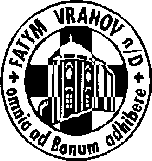 FATYM Vranov nad Dyjí, Náměstí 20, 671 03 Vranov nad Dyjí;515 296 384, email: vranov@fatym.com; www.fatym.comBankovní spojení: Česká spořitelna č.ú.:1580474329/080023. 7. neděle 16. v mezidobí 7,30 Štítary – mše svatá 7,30 Vratěnín – poutní mše svatá ke sv. Jakubovi9,00 Plenkovice – mše svatá 9,15 Vranov – mše svatá; (6,00 Vranov – odchod na pouť k Panně Marii Třídubské)10,15 Olbramkostel – mše svatá11,11 Lančov – poutní mše svatá ke sv. Máří Magdaléně11,30 Šumná – mše svatá24. 7. pondělí svatého Šarbela Machlúfa, kněze16,00 Vratěnín – mše svatá19,30 Vranov pláž – restaurace Štika – mše svatá – pěší poutníci odchází od vranovské fary v 18,3025. 7. úterý sv. Jakuba, apoštola18,06 Štítary – mše svatá26. 7. středa památka sv. Jáchyma a Anny, rodičů Panny Marie7,30 Olbramkostel – mše svatá17,00 Šumná  – svatá půlhodinka18,00 Lančov – bohoslužba slova27. 7. čtvrtek památka sv. Gorazda a druhů17,00 Vranov – bohoslužba slova18,00 Šumná – bohoslužba slova28. 7. pátek 16. týdne v mezidobí – sv. Nazarius a Celsus16,30 Olbramkostel – bohoslužba slova18,06 Štítary – bohoslužba slova29. 7. sobota památka sv. Marty, Marie a Lazara30. 7. neděle 17. v mezidobí 7,30 Štítary – mše svatá 7,30 Vratěnín – mše svatá 9,00 Plenkovice – mše svatá 9,15 Vranov – mše svatá10,15 Olbramkostel – mše svatá11,11 Lančov –  mše svatá Heslo: Bohu vzdávám chválu, dík za každičký okamžik. Každé pondělí do 14.8. (včetně)  jsou mše svaté na pláži v 19,30 na restauraci Štika.Probíhají FATYMské tábory-jsme vděčni za materiální pomoc i modlitbu. 23. 7. v 7,30 Vratěnín ke sv. Jakubovi, 23. 7. Lančov v 11,11 ke sv. Máří Magdaléně, 23. 7. pěší pouť k P. Marii Třídubské odchod od kostela z Vranova v 6,00 tam mše svatá v 18,00, FKL 1. 8. v 19h Vranov kostel koncert P. Milan Těžký – folkrockové zamyšlení pěvecký s kytarou, 8. 8. FKL koncert FRAGMENTA MUSICAE CAELIS – pěvecký folkové pohlazení, 16. 8. FKL koncert Petra Kujalová v 19,00 varhanní Štítary